МАНДАРИНОВОЕ ШОУОн оранжевый и сочный, 
Любит Новый год. 
Посмотри под ёлку - точно, 
Он в подарках ждет! 
Этот рыжий господин - 
Вкусный сладкий ...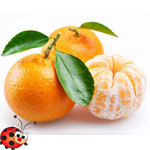 (мандарин)Сегодня праздник, необычный, зимний. Может быть кто-то знает, что за день сегодня? (День поедания мандаринов)Какой фрукт можно назвать самым зимним? Спросите любого прохожого — и он вам ответит, что это именно мандарин! Конечно, сейчас мандарины можно приобрести круглый год, но именно зимой мандарины особенно желанны! Мандарины такие маленькие, яркие, ароматные, и так похожи на солнце, которого зимой нам очень не хватает! Но все ли мы знаем об этих маленьких солнышках? Так почему все-таки «мандарин»?Родина мандаринов — северная часть современной Индии, где до сих пор встречаются дикорастущие виды. В Индии они стали культурным растением за несколько тысячелетий до нашей эры. В XII в. культура мандарина распространилась в Китае — в долине реки Янцзы. Из Китая мандарин проник в Японию, где возникли многочисленные местные формы.Что касается современного названия этого растения, то существует несколько версий.Известно, что остров Маврикий в Индийском океане раньше носил название Мандарин. Предполагают, что от названия этого острова и произошло название растения.Португальцы называли «мандаринами» высших сановников в феодальном Китае. Возможно, что европейцы перенесли название «мандарин» на этот цитрусовый плод за его превосходные вкусовые качества, словно присвоив ему высший сословный ранг.Сколько мандаринов принято дарить хозяевам по китайским традициям? Традиция китайцев дарить хозяевам два мандарина, приходя в гости во время празднования Нового Года.НЕ УРОНИ МАНДАРИН»Суть конкурса очень проста. Выбирается 2 участника, каждому из них вручается ложка, на которую кладется мандарин. Задача участников: держа ложку с мандарином в зубах, постараться заставить соперника уронить мандарин, но при этом также и не дать сопернику выбить свой.«КТО БЫСТРЕЕ СЪЕСТ»Выбирается две пары. По сигналу один с завязанными глазами  чистит мандарин и по дольке кормит второго (у него связаны руки сзади). Какая пара первой съест мандарин,  та  и выиграла!«ДВИГАЙСЯ  МАНДАРИН»встают парами,  мандарин между лбами, выполняют разные задания (приседают, прыгают, наклоны вправо , влево, подпрыгнуть, приставными шагами и т.д.)« СОСТАВЬ СЛОВО»Команде дается листок, на котором написано слово «МАНДАРИН». За минуту, кто больше составит слов из этого слова!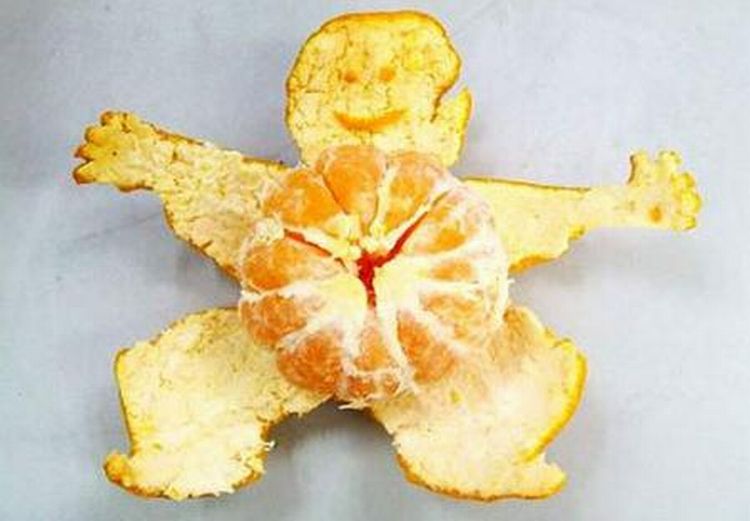 «конкурс ХУДОЖНИК» Командам дается мандарин, резак. Задание  преобразовать мандарин(ны) в интересную форму.Подведение итоговВысказывания о мандаринах Если пошлешь дурака за мандарином, он один и принесёт! Закон мандарина: если мандарин брызгает, то обязательно в глаз.  Чистишь мандарин в любой обычный день и “Новым годом пахнет.Если летом стол вокруг компьютера в косточках от черешни, то зимой – в шкурках от мандарин.Мандарины - новогодние семечки.Зима без мандаринов все равно, что лето без мороженого!Мандарины и мандариновый сок оказывают на организм общеукрепляющее действие, способствуют пищеварению, а благодаря фитонцидным свойствам оказывают антимикробное действие.  Есть мнение, что именно поедание мандаринок в огромных количествах позволяет русским поедать традиционное новогоднее блюдо под названием "восьмидневный оливье с благородной плесенью" без особых последствий.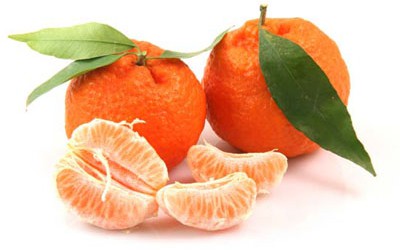 МАНДАРИНИнтересный факт о мандаринах.Мандарины и мандариновый сок оказывают на организм общеукрепляющее действие, способствуют пищеварению, а благодаря фитонцидным свойствам оказывают антимикробное действие. 
Есть мнение, что именно поедание мандаринок в огромных количествах позволяет русским поедать традиционное новогоднее блюдо под названием "восьмидневный оливье с благородной плесенью" без особых последствий.